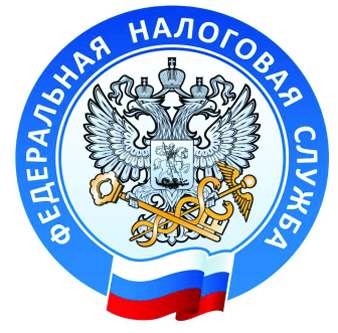 О СЕРВИСЕ «ПРОВЕРКА ИНН, ФИО, СНИЛС РАБОТАЮЩИХ ЛИЦ»Управление Федеральной налоговой службы по Волгоградской области напоминает, что с 2017 года в интерактивных сервисах «Личный кабинет юридического лица» и «Личный кабинет индивидуального предпринимателя» функционирует сервис «Проверка ИНН, ФИО, СНИЛС работающих лиц», позволяющий по набору персональных данных, идентифицирующих физических лиц (ИНН, ФИО, СНИЛС), сверить имеющуюся у организаций и индивидуальных предпринимателей информацию с данными информационных ресурсов налоговых органов с целью представления в расчетах по страховым взносам и справках о доходах физических лиц (форма 2-НДФЛ) достоверных сведений. Формирование запроса на проверку сведений о работающих лицах осуществляется путем заполнения соответствующей формы ввода или путем прикрепления файла формата xml.Результаты запроса можно получить в виде файла в формате *.PDF, а также в формате xml для загрузки результата в информационные системы юридических лиц и индивидуальных предпринимателей.Используемые при информационном взаимодействии организаций и индивидуальных предпринимателей с налоговыми органами посредством сервиса «Проверка ИНН, ФИО, СНИЛС работающих лиц» формат запроса на проверку ИНН, ФИО, СНИЛС работающих лиц в электронной форме (КНД 1184011) размещен на сайте ФНС России в разделе «Документы».